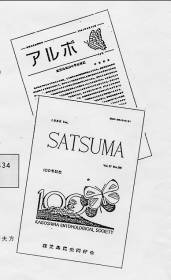 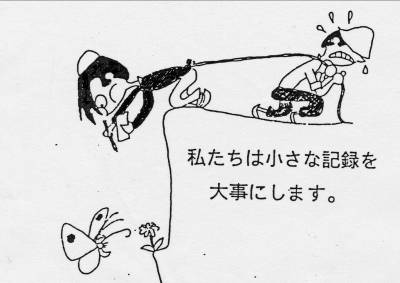 一緒に鹿児島の昆虫を　　調べてみませんか？−−−−−−−−−−−−　切　り　取　り　線　−−−−−−−−−−−−−−−入会申込書　　　　　　　　　　　　　　　　　生年　　　　　　年生まれ会誌送付先住所：〒　　　　　　　　　　　　　　　　　　　　　　　　　　電話　　　　　　　　　　　　　　e-mail　　　　　　　　　　　 　　　　勤務先または所属学校　　　　　　　　　　　　　　　　　　　　　　　　興味を持つ昆虫や分野　　　　　　　　　　　　　　　　　　　　　　　　――――――――――――――――――――――――――――――――――入会希望年　　　　　２０２　　年（その年の発行物からお送りします）− 入会案内 −鹿児島昆虫同好会（鹿昆）は，小さな生き物・昆虫の好きな人たちの集まりです。創立は昭和27年（1952）で，令和4年で70周年を迎えました。会員は約230人で，このうち県内の会員は約140人。メンバーは小学生から大学の先生まで様々です。会員になると，会誌「SATSUMA」と連絡誌「アルボ」を受け取ることができます。会誌は会員による採集記録などを掲載しており，誰でも自由に投稿できます。年2回の発行で，これまでの発行数は170号を超え，数多くの虫の記録を積み重ねてきました。「アルボ」は会員どうしをつなぐ連絡誌で，年3～4回発行されます。他に，「例会」や「大会」，「調査会」などを実施しています。「例会」は基本的に月１回，第１土曜日夕方に行われ，昆虫に関する話題提供と個人の活動を紹介する「一人一話」があります。「大会」は年1回，11月に行われ，1年間の活動成果が発表されます。毎年，チョウ，ガ，甲虫，トンボなど様々な昆虫に関する発表があります。「調査会」では「アサギマダラ・マーキング会」や「灯火採集会」など目的を持った活動が行われ，楽しい交流の場ともなっています。入会ご希望の方は下記の手続きをお願いします。（１）申込書を送付する左記の入会申込書に必要事項を明記し，下記の会計幹事（中峯）までお申し込みください。ｅ-mailが使える方は，メール添付でも結構です。（２）会費を納入する郵便振替にて会費を納入してください。振替の際は，通信欄に○○年会費とご記入下さい。会費納入の確認をもって会員登録をいたします。会費：年額3，000円　（1月～12月までの１年間で，原則前納制です。　数年分をまとめて納入されてもかまいません。）郵便振替口座　　口座番号：02030−0−5434　口座名：鹿児島昆虫同好会申込書送付先　　鹿児島昆虫同好会会計幹事　中峯浩司〒891-0145　鹿児島市錦江台3-4-12　e-mail）bonobono@ca.mbn.or.jp